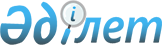 О внесении изменения в решение Абайского районного маслихата от 12 марта 2020 года № 60/653 "Об утверждении Правил оказания социальной поддержки и установления размера по оплате коммунальных услуг и приобретению топлива специалистам государственных организаций здравоохранения, социального обеспечения, образования, культуры, спорта и ветеринарии, проживающим и работающим в сельских населенных пунктах Абайского района"Решение Абайского районного маслихата Карагандинской области от 29 июля 2022 года № 27/260. Зарегистрировано в Министерстве юстиции Республики Казахстан 29 июля 2022 года № 28952
      Абайский районный маслихат РЕШИЛ:
      1. Внести в решение Абайского районного маслихата от 12 марта 2020 года № 60/653 "Об утверждении Правил оказания социальной поддержки и установления размера по оплате коммунальных услуг и приобретению топлива специалистам государственных организаций здравоохранения, социального обеспечения, образования, культуры, спорта и ветеринарии, проживающим и работающим в сельских населенных пунктах Абайского района" (зарегистрировано в Реестре государственной регистрации нормативных правовых актов под № 5748), следующее изменение:
      в Правилах оказания социальной поддержки и установления размера по оплате коммунальных услуг и приобретению топлива специалистам государственных организаций здравоохранения, социального обеспечения, образования, культуры, спорта и ветеринарии, проживающим и работающим в сельских населенных пунктах Абайского района, утвержденных указанным решением:
      пункт 7 изложить в новой редакции следующего содержания:
      "7. Установить социальную поддержку на оплату коммунальных услуг и приобретение топлива специалистам государственных организаций здравоохранения, социального обеспечения, образования, культуры, спорта и ветеринарии, проживающим и работающим в сельских населенных пунктах Абайского района в размере 10 месячных расчетных показателей за счет средств бюджета.".
      2. Настоящее решение вводится в действие по истечении десяти календарных дней после дня его первого официального опубликования.
					© 2012. РГП на ПХВ «Институт законодательства и правовой информации Республики Казахстан» Министерства юстиции Республики Казахстан
				
      Секретарь Абайского районного маслихата

Д. Сакенов
